Федеральное государственное бюджетное образовательное учреждение высшего образования«Камчатский государственный университет имени Витуса Беринга»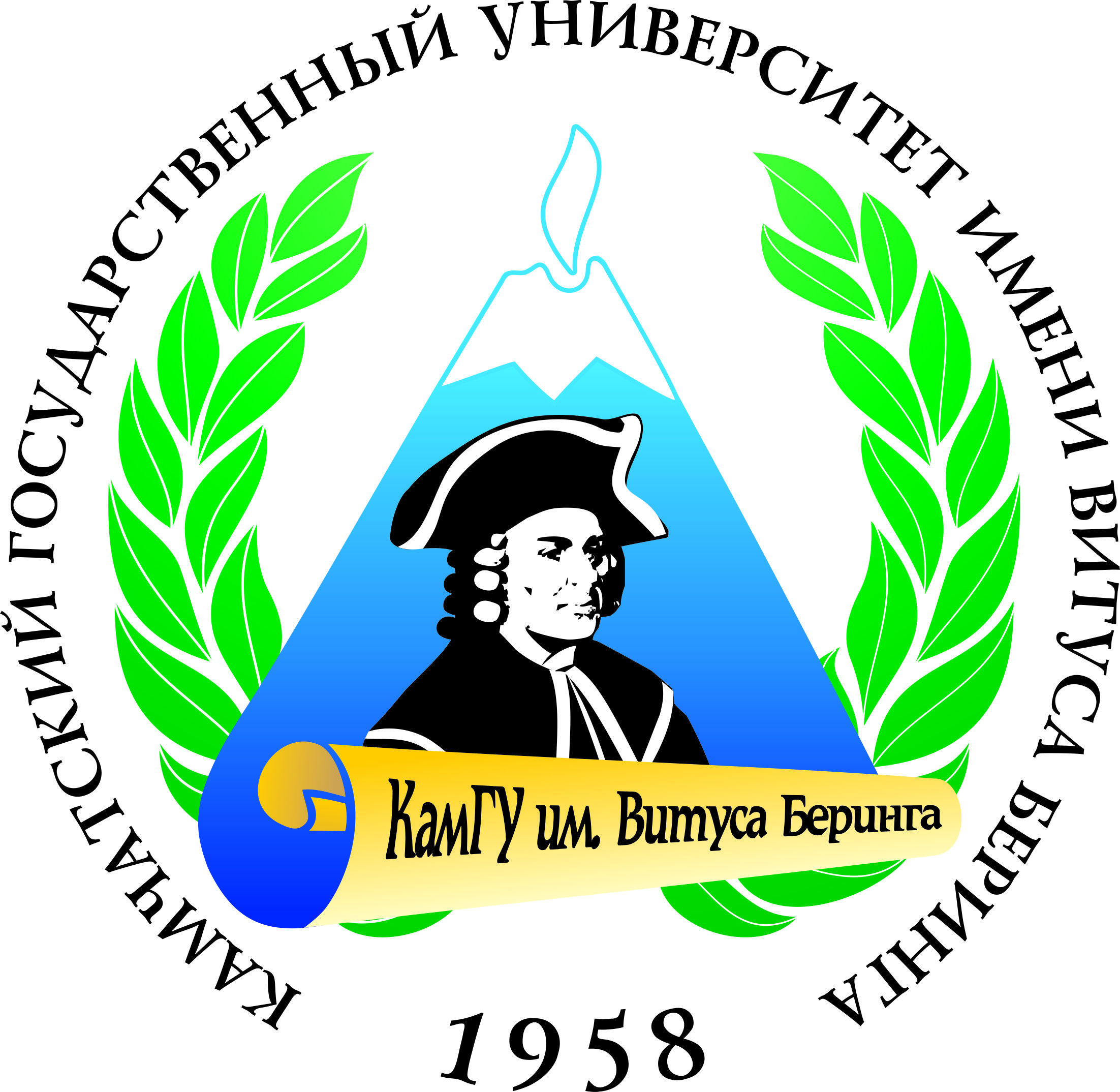 Факультет филологии и межкультурной коммуникациифакультет филологии и межкультурной коммуникации Камчатского государственного университета имени Витуса Беринга проводит региональные научно-практические студенческие конференции:11 - 15 апреля 2022 года«Иностранный язык как средство межкультурной коммуникации»«Актуальные проблемы филологических наук»Основные направления работы конференций:- Лингвострановедение.- Культура стран Тихоокеанского региона.- Диалог языков и культур.- Литературоведение англоязычных стран.- Литературоведение стран Востока.- Перевод и переводоведение.- Актуальные проблемы лингвистики.- Методика преподавания иностранных языков.- Инновационные технологии в обучении иностранным языкам.- Межкультурная коммуникация.- Регионоведение.- Актуальные проблемы литературоведения.- Методика преподавания русского языка.- Актуальные проблемы русского языкознания.- Методика преподавания литературыВ рамках конференций планируется выставка научных и учебно-методических трудов преподавателей факультета филологии и межкультурной коммуникации, заседание секций, круглые столы.К участию приглашаются студенты высших и средних учебных заведений, учащиеся школ и лицеев.Формы участия:- личное участие (выступление с докладом);- заочное участие (стендовый доклад);- участие в качестве слушателя.ЗАЯВКАФамилия______________________________________________________________Имя__________________________________________________________________Отчество______________________________________________________________Место учебы ___________________________________________________________Факультет, курс________________________________________________________Адрес,  контактный телефон, e-mail_______________________________________Подтверждаю участие в работе региональной научно-практической студенческой конференции  в  форме:выступление с докладом,участие в качестве слушателя,участие в работе круглого стола.Основные направления работы конференции, в которых я планирую принять участие:_____________________________________________________________________________________Тема доклада: ______________________________________________________________________________________________________________________________________________________________ Научный руководитель:_____________________________________________________________________________________________________________________________________________________Заявки для участия в конференции направлять до 01 апреля 2022 г. по адресу:683032, г. Петропавловск-Камчатский, ул. Пограничная, 4-а, каб. 213, деканат факультета филологии и межкультурной коммуникации, тел. 42-63-44. Электронный адрес – vse-davydov@yandex.ru 